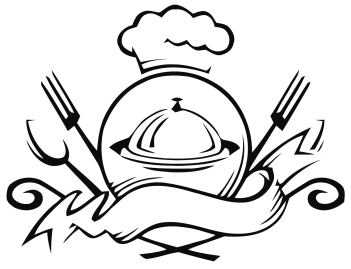 ЯслиЯслиСадЗАВТРАК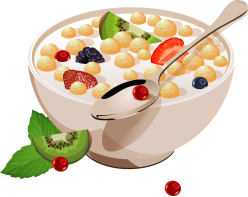 ЗАВТРАКЗАВТРАКЗАВТРАКСуп молочный с макаронными изделиями150150180Кофейный напиток на молоке150150180Хлеб пшеничный йодированный303035Масло (порция)8810Сыр (порция)101012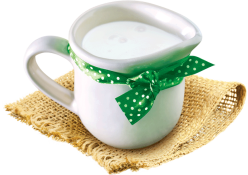 ВТОРОЙ ЗАВТРАКВТОРОЙ ЗАВТРАКВТОРОЙ ЗАВТРАКВТОРОЙ ЗАВТРАКМолоко кипяченое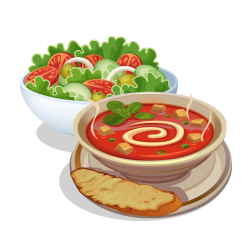 150150180ОБЕДОБЕДОБЕДОБЕДСуп из овощей на мясном бульоне со сметанойСуп из овощей на мясном бульоне со сметаной150/10200/10Запеканка из печени с рисом Запеканка из печени с рисом 130150Соус сметанныйСоус сметанный2530Салат из белокочанной капустыСалат из белокочанной капусты3540Компот из смеси сухофруктовКомпот из смеси сухофруктов150180Хлеб ржанойХлеб ржаной2538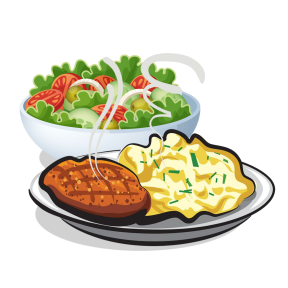 УПЛОТНЕННЫЙ ПОЛДНИКУПЛОТНЕННЫЙ ПОЛДНИКУПЛОТНЕННЫЙ ПОЛДНИКУПЛОТНЕННЫЙ ПОЛДНИКЗапеканка из творога со сгущенным молоком140/20140/20160/25Чай с низким содержанием сахара 180180200Батон йодированный202030Фрукт 100100100